ს ს ი პ	ს ა ზ ო გ ა დ ო ე ბ რ ი ვ ი	კ ო ლ ე ჯ ი„ მ ე რ მ ი ს ი “პროფესიული საგანმანათლებლო პროგრამების ჩარჩო დოკუმენტის საფუძველზე შექმნილი პროფესიული საგანმანათლებლო პროგრამებისკ ა ტ ა ლ ო გ ი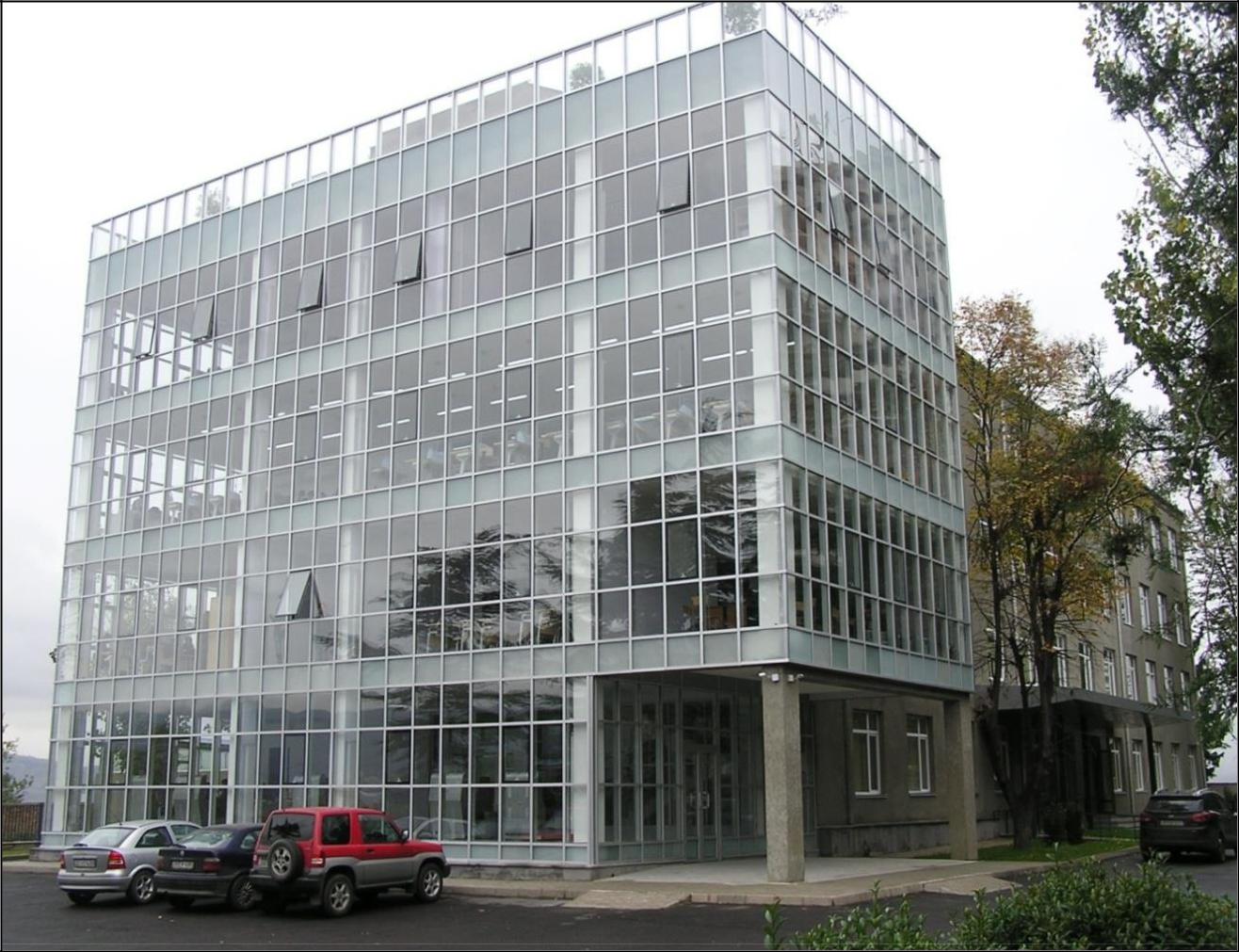 2018წ.საქართველო, ქ. თბილისი 0178, გურამიშვილის ჩიხი. 9ა, სსიპ საზოგადოებრივი კოლეჯი „მერმისი“, ტელ. 214 76 67, ელ-ფოსტა mermisicollege@gmail.com. ვებგვერდი www.mermisicollege.edu.ge პროფესიული საგანმანათლებლო პროგრამების ჩარჩო დოკუმენტის საფუძველზე შექმნილი პროფესიულისაგანმანათლებლო პროგრამების კატალოგი	გვ. 1პროფესიული საგანმანათლებლო პროგრამების ჩარჩო დოკუმენტისსაფუძველზე შექმნილიპროფესიული საგანმანათლებლო პროგრამებისპროფესიული სტუდენტისათვის კრედიტის მინიჭებაკრედიტის მინიჭება ხორციელდება სწავლის შედეგის მიღწევის დადასტურების საფუძველზე.სწავლის შედეგის მიღწევის დადასტურება შესაძლებელია:ა) წინმსწრები ფორმალური განათლების ფარგლებში მიღწეული სწავლის შედეგებისაღიარებით (ჩათვლა);ბ) არაფორმალური განათლების გზით მიღწეული სწავლის შედეგების დადასტურებაგანათლების და მეცნიერების მინისტრის მიერ დადგენილი წესით; გ) სწავლის შედეგების დადასტურება შეფასების გზით.არსებობს განმავითარებელი და განმსაზღვრელი შეფასება.განმავითარებელი შეფასება შესაძლოა განხორციელდეს როგორც ქულების, ასევე ჩათვლის პრინციპების გამოყენებით.განმსაზღვრელი შეფასება ითვალისწინებს მხოლოდ ჩათვლის პრინციპებზე დაფუძნებული (კომპეტენციების დადასტურებაზე დაფუძნებული) სისტემის გამოყენებას და უშვებს შემდეგი ორი ტიპის შეფასებას: ა) სწავლის შედეგი დადასტურდა;ბ) სწავლის შედეგი ვერ დადასტურდა.განმსაზღვრელი შეფასებისას უარყოფითი შედეგის მიღების შემთხვევაში პროფესიულ სტუდენტს უფლება აქვს პროგრამის დასრულებამდე მოითხოვოს სწავლის შედეგების მიღწევის დამატებითი შეფასება. შეფასების მეთოდი/მეთოდები რეკომენდაციის სახით მოცემულია მოდულებში.საქართველო, ქ. თბილისი 0178, გურამიშვილის ჩიხი. 9ა, სსიპ საზოგადოებრივი კოლეჯი „მერმისი“, ტელ. 214 76 67, ელ-ფოსტა mermisicollege@gmail.com. ვებგვერდი www.mermisicollege.edu.ge პროფესიული საგანმანათლებლო პროგრამების ჩარჩო დოკუმენტის საფუძველზე შექმნილი პროფესიულისაგანმანათლებლო პროგრამების კატალოგი	გვ. 2ტ უ რ ო პ ე რ ა ტ ო რ იმისანიჭებელი	პროფესიული	კვალიფიკაცია:	ტუროპერატორის	მეხუთე	საფეხურისპროფესიული კვალიფიკაციასაკანონმდებლო ბაზა:საქართველოს კანონი პროფესიული განათლების შესახებ; ეროვნული საკვალიფიკაციო ჩარჩო; ტუროპერატორის პროფესიული სტანდარტიპროგრამაზე დაშვების წინაპირობა: სრული ზოგადი განათლება კურსდამთავრებულთა კარიერული შესაძლებლობები:პროგრამის	დასრულების	შემდეგ	პირს	შეუძლია	დასაქმდეს	ტურისტულ(ტუროპერატორული) კომპანიაში, ასევე შეუძლია იმუშაოს ინდივიდუალურადაც, როგორც ინდ. მეწარმემ.პროგრამის მიზანი:საქართველო, ქ. თბილისი 0178, გურამიშვილის ჩიხი. 9ა, სსიპ საზოგადოებრივი კოლეჯი „მერმისი“, ტელ. 214 76 67, ელ-ფოსტა mermisicollege@gmail.com. ვებგვერდი www.mermisicollege.edu.ge პროფესიული საგანმანათლებლო პროგრამების ჩარჩო დოკუმენტის საფუძველზე შექმნილი პროფესიულიპროგრამის	მიზანია	მოამზადოს	კვალიფიციური	ტუროპერატორი,	მისცეს	საჭიროთეორიული ცოდნა და გამოუმუშაოს პრაქტიკული უნარ–ჩვევები, რათა შეძლოს კვალიფიკაციის შესაბამისად დასაქმება.სწავლის შედეგები:პროგრამის დასრულების შემდეგ პირს შეუძლია:სერვის მომწოდებლების შერჩევამომწოდებლებთან ურთიერთობის დამყარება, ფასის შეთანხმება, კონტრაქტის გაფორმება ტურპაკეტების შექმნა/გაყიდვა ტურის მომზადება, დაგეგმვა და ორგანიზებაგიდის, ტრანსპორტის, კვების ობიექტების და განთავსების საშუალებების შერჩევა ტურის მიმდინარეობის კონტროლი.პროგრამის მოცულობა და ხანგრძლივობა:მოცულობა: 94 კრედიტისავარაუდო ხანგრძლივობა: 18 სასწავლო თვეტუროპერატორის მეხუთე საფეხურის კვალიფიკაციის მისაღებად იმ სტუდენტებმა, რომელთაც პროფესიული ტესტირება გაიარეს ქართულ ენაზე უნდა დააგროვონ ჯამურად 94 კრედიტი, რომელთაგან 11 კრედიტი არის ზოგადი მოდულები, 83 კრედიტი არის სავალდებულო პროფესიული მოდულები.იმ სტუდენტებმა, რომლებმაც გაიარეს პროფესიული ტესტირება რუსულ, აზერბაიჯანულ და სომხურ ენაზე უნდა დააგროვონ 124 კრედიტი, რომელთაგან 41 კრედიტი არის ზოგადი მოდულები (მათ შორის: 15 კრედიტი ქართული ენის A2 მოდული და 15 კრედიტი ქართული ენის B1 მოდული, ჯამში 30 კრედიტი), 83 კრედიტი არის სავალდებულო პროფესიული მოდულები. სწავლის ხანგრძლივობა 23 სასწავლო თვე.პროგრამის სტრუქტურა და მოდულები:საქართველო, ქ. თბილისი 0178, გურამიშვილის ჩიხი. 9ა, სსიპ საზოგადოებრივი კოლეჯი „მერმისი“, ტელ. 214 76 67, ელ-ფოსტა mermisicollege@gmail.com. ვებგვერდი www.mermisicollege.edu.ge პროფესიული საგანმანათლებლო პროგრამების ჩარჩო დოკუმენტის საფუძველზე შექმნილი პროფესიულისაგანმანათლებლო პროგრამების კატალოგისავალდებულო ზოგადისავალდებულო ზოგადისავალდებულო პროფესიულისავალდებულო პროფესიულიარჩევითიარჩევითიმოდულებიმოდულებიმოდულებიმოდული/მოდულებიმოდული/მოდულებიდასახელებაკრედიტიდასახელებაკრედიტიდასახელებაკრედიტიინფორმაციული3გაცნობითი პრაქტიკა -2წიგნიერება 23ტუროპერატორი2წიგნიერება 2ტუროპერატორიმეწარმეობა3საწარმოო პრაქტიკა -12მეწარმეობა3ტუროპერატორი12ტუროპერატორიუცხოური ენა -5პრაქტიკული პროექტი -6ინგლისური5ტუროპერატორი6ინგლისურიტუროპერატორისაქართველოსტურისტულ-5რეკრეაციული რესურსებიტურიზმის ინდუსტრია6საგანმანათლებლო პროგრამების კატალოგისაერთაშორისო ტურიზმი4ტუროპერეიტინგი 17ტუროპერეიტინგი 27ტურისტული პროდუქტის6მარკეტინგი 16მარკეტინგი 1ტურისტული პროდუქტის6მარკეტინგი 26მარკეტინგი 2დარგობრივი კომუნიკაცია5დარგობრივი უცხოურიენა - ინგლისურისაქართველოს5კულტურული5კულტურულიმემკვიდრეობისგიდისთვისდაჯავშნის საერთაშორისო5სისტემები5სისტემებიტურისტულიმომსახურების4სამართლებრივი4სამართლებრივიუზრუნველყოფაუსაფრთხოება დაპირველადი გადაუდებელი3დახმარებასულ:11სულ:8311სულ:83ქართული ენა A21515ქართული ენა B115